Fecha: 08 de agosto de 2014Boletín de prensa Nº 1101ASAMBLEA CONSULTIVA PRESUPUESTO PARTICIPATIVO CORREGIMIENTO MOCONDINO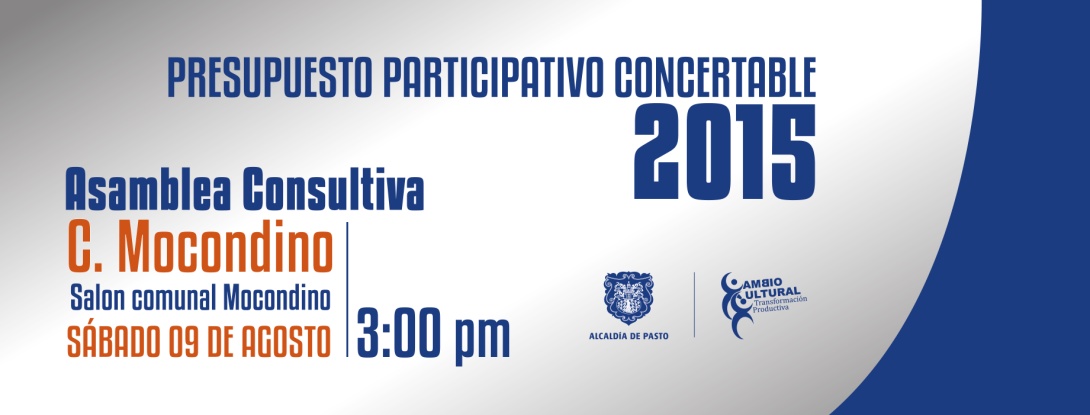 Este sábado 09 de agosto a partir de las 3:00 de la tarde en el salón comunal Mocondino, se llevará a cabo la asamblea consultiva de presupuesto participativo concertable 2015 del corregimiento de Mocondino, informó la secretaria de Desarrollo Comunitario, Patricia Narváez Moreno quien recordó que las comunidades interesadas en postular sus proyectos tendrán plazo hasta el viernes 22 de agosto.La funcionaria explicó que las iniciativas solo se tendrán en cuenta siempre y cuando cumplan los criterios establecidos por la Administración Local y recalcó que son los habitantes de cada sector quienes deciden finalmente el proyecto que se ejecutará en su zona.Contacto: Secretaria de Desarrollo Comunitario, Patricia Narváez Moreno. Celular: 3014068285TRÁNSITO INVITA A CONDUCTORES INFRACTORES A PONERSE A PAZ Y SALVOEl coordinador de la Oficina de Cobro Coactivo de la Secretaría de Tránsito, Mario Fernando Córdoba, invitó a los conductores infractores del municipio de Pasto, a ponerse a paz y salvo con respecto a las multas que adeudan al organismo teniendo en cuenta los beneficios jurídicos que ofrece la dependencia con el fin de evitar procesos como embargos, cobros persuasivos, entre otros.El funcionario explicó que los únicos que pueden anular la multa de un comparendo, son los inspectores de tránsito siempre y cuando se presenten las pruebas pertinentes que desvirtúen la comisión de los hechos que están asentados en la infracción. Por otra parte, manifestó que el sistema bajo su responsabilidad no tiene la facultad técnica o privilegios administrativos para cambiar el estado de un comparendo que se encuentre fallado o sancionado con una multa.Así mismo, recalcó a los usuarios hacer las diligencias personalmente ante la dependencia para evitar que sean objeto de estafas o mala información que ponga en riesgo su dinero y el buen nombre de los funcionarios.EN BICICLETAS INAUGURAN SEMANA DE LA JUVENTUD EN PASTO La Alcaldía de Pasto a través de la Dirección Administrativa de Juventud hicieron el lanzamiento oficial de la Semana de la Juventud versión 2014 por las principales calles de la ciudad acompañados por el tradicional ciclopaseo nocturno del colectivo Enbiciclate con la participación de cerca de 150. La jornada fue acompañada por las autoridades de la Secretaría de Tránsito y Policía Nacional.Adriana Franco Mocayo Directora de Juventud, manifestó que el colectivo Enbiciclate es un aliado importante en el tema de movilidad alternativa. “Estos jóvenes cada día transcienden desde lo local hacia otros contextos de nivel nacional e internacional y por eso nuestro deseo es fortalecerlos ya que en pocos días celebrarán un año de actividades”.Al respecto Johana Vallejo fundadora y participante activa del colectivo Enbiciclate, expresó su agrado por hacer parte de la programación de la Semana de la Juventud. “Estamos diciéndole a la gente que como jóvenes también nos vinculamos a las iniciativas que transforman el mundo”. El recorrido terminó en la Plaza de Nariño con un encendido de luces al son del baile de Break Dance realizado por varios jóvenes y adolescentes.Contacto: Dirección Administrativa de Juventud, Adriana Franco Moncayo. Teléfono: 7205382	CIERRE DE ESTABLECIMIENTOS TURÍSTICOSLa Alcaldía de Pasto a través de la resolución Nº 272 del 08 de agosto de 2014, ordena el cierre temporal de algunos establecimientos turísticos hasta tanto el prestador del servicio acredite estar inscritos en el Registro Nacional de Turismo o haya cumplido con la actualización de la inscripción. Para mayor información consultar este link: ​http://www.pasto.gov.co/index.php/resoluciones/resoluciones-2014?download=6148:res_272_08_ago_2014 POR LAVADO DE ESTRUCTURAS SE SUSPENDE SUMINISTRO ESTE SÁBADO 9 DE AGOSTOEn cumplimiento de la resolución 000082 de 2009 emitida por el Ministerio de la Protección Social, relacionada con el mantenimiento preventivo de las estructuras que conforman las plantas de tratamiento y los tanques de almacenamiento, EMPOPASTO programó el lavado de los tanques que abastecen la Planta San Felipe: tanque de almacenamiento de la Plata, Tanque de Altamira y tanque de la Palma este sábado 9 de agosto, razón por la cual se suspenderá el suministro de agua en los barrios que se abastecen de estos sistemas desde las 8:00 de la mañana con restablecimiento paulatino del mismo a partir de las 8:00 de la noche.Los barrios afectados son los siguientes: ALTAMIRA, LA PALMA, FRIGOVITO, MIJITAYO ALTO, LA CRUZ, VILLA DE LOS RÍOS I y II. La empresa ofrece disculpas por los inconvenientes registrados durante la ejecución de estos trabajos y recuerda que la entidad trabaja por el desarrollo de la ciudad.Contacto: Coordinadora de comunicaciones EMPOPASTO, Liliana Arévalo. Celular: 3017356186	POR LAVADO DE ESTRUCTURAS SE SUSPENDE SUMINISTRO DE AGUA, ESTE DOMINGO En cumplimiento de la resolución 000082 de 2009 emitida por el Ministerio de la Protección Social, relacionada con el mantenimiento preventivo de las estructuras que conforman las plantas de tratamiento y los tanques de almacenamiento, EMPOPASTO programó el lavado de las estructuras perteneciente al sistema que abastece la Planta Mijitayo: Tanque Principal, Tanque Chambú, Zona Alta Mijitayo el domingo 10 de agosto, razón por la cual se suspenderá el suministro de agua en los barrios que se abastecen de estos sistemas desde las 8:00 de la mañana con restablecimiento paulatino del mismo a partir de las 8:00 de la noche.Los barrios afectados son los siguientes:La empresa ofrece disculpas por los inconvenientes registrados durante la ejecución de estos trabajos y recuerda que la entidad trabaja por el desarrollo de la ciudad.Contacto: Coordinadora de comunicaciones EMPOPASTO, Liliana Arévalo. Celular: 3017356186	Pasto Transformación ProductivaMaría Paula Chavarriaga RoseroJefe Oficina de Comunicación SocialAlcaldía de PastoMIJITAYO BAJO PRINCIPAL (S-07)MIJITAYO BAJO PRINCIPAL (S-07)MIJITAYO BAJO PRINCIPAL (S-07)MIJITAYO BAJO PRINCIPAL (S-07)1ASILO NTRA SRA DEL PERPETUO SOCORRO13LA PRIMAVERA2CJC PANAMERICANO14LICEO DE LA UNIVERSIDAD DE NARIÑO3COCACOLA15LOS ANDES4COLEGIO FILIPENSE16MIJITAYO5COLEGIO INEM17PORTAL DE MIJITAYO6COLEGIO LAS LAJAS18SANTA ISABEL7COLEGIO SAN FELIPE NERI19SUMATAMBO8COOPERATIVA POPULAR20SUMATAMBO 20009EDIFICIO NOGALES - EL BOSQUE21TAMASAGRA II y III10EL BOSQUE22VILLA CAMPANELA11EL EDÉN23VILLA SOFIA12FRANCISCO DE LA VILLOTA24VILLA VERGEL I y IIMIJITAYO BAJO TAMASAGRA (S-08)MIJITAYO BAJO TAMASAGRA (S-08)MIJITAYO BAJO TAMASAGRA (S-08)MIJITAYO BAJO TAMASAGRA (S-08)1AGUALONGO8NIZA II III2MIRADOR DE NIZA9QUITO LÓPEZ I y II3BACHUÉ10TAMASAGRA I4CAICEDO11URBANIZACIÓN AGUALONGO II5HOGAR SAN JOSÉ12URBANIZACIÓN TEQUENDAMA6JERUSALÉN13UNIVERSIDAD ANTONIO NARIÑO7MIRADOR DE NIZA MIJITAYO BAJO SAN VICENTE (S-09) MIJITAYO BAJO SAN VICENTE (S-09) MIJITAYO BAJO SAN VICENTE (S-09) MIJITAYO BAJO SAN VICENTE (S-09)1CJC ALTOS DE LA COLINA6SAN DIEGO2GUALCALOMA I, II y III7SANTA MARÍA3HOGAR DE CRISTO8SINDAMANOY4PANORÁMICO II9LOS LAURELES5QUINTAS DE SAN PEDRO (PARTE ALTA)MIJITAYO BAJO CHAMBÚ (S-10)MIJITAYO BAJO CHAMBÚ (S-10)MIJITAYO BAJO CHAMBÚ (S-10)MIJITAYO BAJO CHAMBÚ (S-10)1ALTOS DE CHAPALITO11LOS FUNDADORES2BASE MILITAR CHAPALITO12LOS GUADUALES3BELÉN13LUIS CARLOS GALÁN4CHAMBÚ II14QUILLASINGA5DOCE DE OCTUBRE II15SAN CARLOS6EL TRIUNFO16SAN GERMÁN7GRANADA I, II17SAN SEBASTIÁN8GILBERTO PABÓN18SANTA ANITA9LA MINGA19SIETE DE AGOSTO10LOS CRISTALESMIJITAYO ALTO PANORÁMICO I   (S-11)MIJITAYO ALTO PANORÁMICO I   (S-11)MIJITAYO ALTO PANORÁMICO I   (S-11)MIJITAYO ALTO PANORÁMICO I   (S-11)1CAM5EMPOPASTO PLANTA MIJITAYO2CEDAP6GUALCALOMA IV3COLÓN7LOS ROSALES I y II4CONJUNTO LOS ROSALES8PANORAMICO I